Student Activities Commission (SAC) Funding PoliciesGeneral GuidelinesApplication GuidelinesAnnual Budgets:Groups may apply for an annual budget during the re-registration period that occurs each spring semester. To receive funds a group must re-register through Hopkins Groups.	The deadline for the application period will be determined by the SLI office each school year. The S.A.C. will post deadlines and filing procedures on its website, and will notify primary contact of the student group of any pertinent information regarding budget procedures.The most up to date annual budget form will be available on the S.A.C. and SLI website. It is the responsibility of the primary contact to ensure that complete proposals are submitted to and received by the S.A.C.Annual budgets should be in an excel format with the following name or the document will not be accepted: category_groupname.xlsx.S.A.C. will not fund any annual grant submission that does not fill out the latest submission form or does not complete the whole document.If a submission has inconsistent request amounts, only the smallest value will be considered. Both of the main pages of the submission should always add up to the same dollar amount.Unless an updated document is requested, the S.A.C. will not accept any late submissions.S.A.C. reserves the right to ask a student organization for an updated request document for the following reasons:An old version of the form was submittedThe submission was misplacedThe submission is corruptedThe submission does not meet the rest of these guidelinesAn incorrect file was submittedMonthly GrantsAll monthly grant allotments will be determined at the end of every meeting but will take two weeks for the money to be disseminated into the account of the student group.Groups may apply for a S.A.C. grant through the Johns Hopkins University Student Government Association page on Hopkins Groups.Monthly grants will be accepted if they meet any of the following criteria:An Unexpected Expense: A cost not accounted for in the annual budgetExample of an unexpected cost: School AV costs increase or the university requires more security than expected.Not unexpected expenses: More people wanted to come than originally planned. A New Initiative or EventS.A.C. has requested for the grant after the primary contact has previously communicated with a commissioner.Previously requested events and ventures will not be funded again if allocation is incorrectly spent. The name of the monthly grant budget file submitted should be formatted as follows or the file will not be examined: Year_Month_Group Name.xlsxThe S.A.C. will meet following each submission deadline to review proposals and approve funding grants, at its discretion.S.A.C will not choose how much to give each organization until reviewing all submissions for a given meeting.S.A.C. will allow groups to come to meetings to inform the organization about a grant with the following stipulations:This process will be on a first-come first-serve basis in which the first group to ask through an email to sac@jhu.eduwill be the first request processed.The S.A.C. will accommodate no more than 4 groups per meeting. Each group shall be allotted a timeslot of 10 minutes.S.A.C. will only accept requests from groups asking for more than $900 with a specific reason why they wish to speak with the group.All student groups must come prepared and be able to add pertinent information to their application.Grant ProposalsCriteria for request to be considered: 	Request must provide a benefit to the campus communityApplications accepted on a rolling basis and will be evaluated by S.A.C. on a biweekly schedule for allocation and approval.It is the responsibility of the applicant to ensure that complete proposals are submitted to and received by the S.A.C.A grant must contain a full understanding of the event or problem in question.The S.A.C. requests that all groups fill out a grant application in as much detail as possible.The S.A.C. reserves the right to deny a grant that does not properly explain the situation in question.Math errors are inexcusable and will result in the lowest requested value as the maximum possible grant allotment. The S.A.C. reserves the right to contact a grant submitter if the grant is unable to answer the questions we have about the need.The Application Process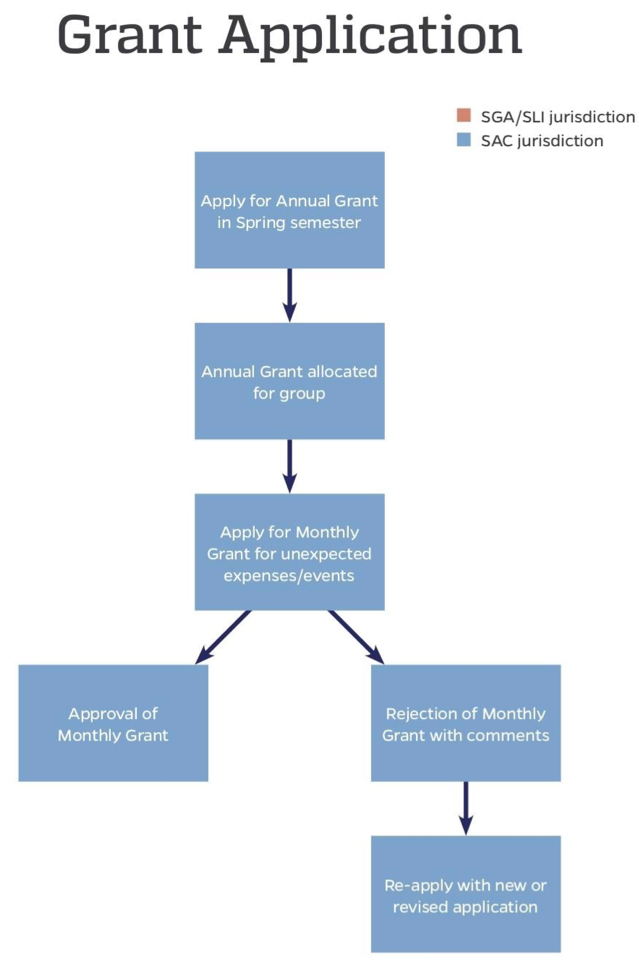 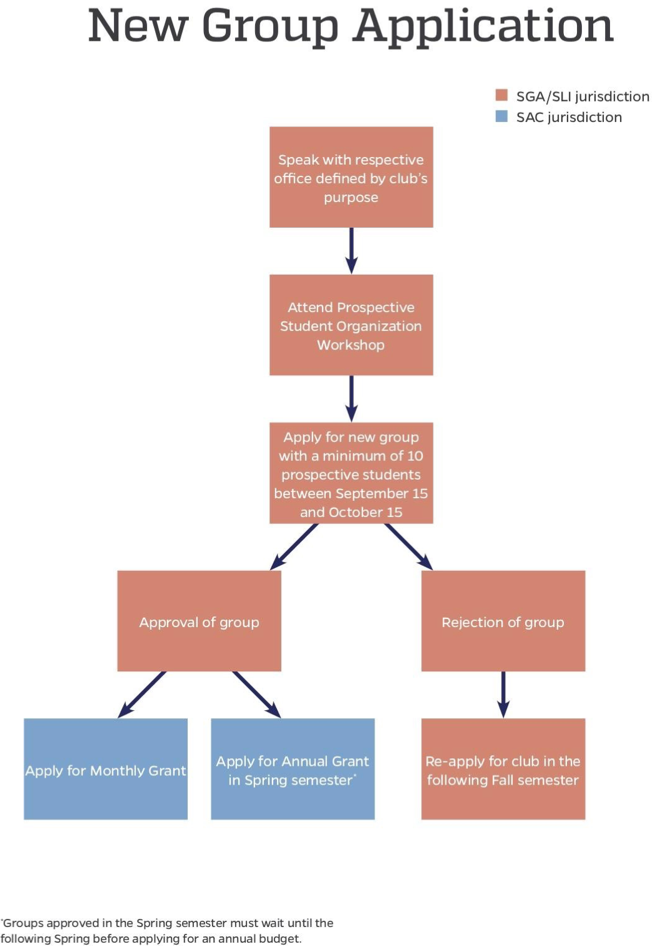 Communicating with the S.A.C.A category liaison is the first point of contact between the S.A.C. and all student groups. The category liaison information will be provided on the S.A.C. website and at the bottom of all S.A.C Emails.The liaison will be open to answer any questions about the application process, the guidelines, or a group’s financial situation.Collaborating OrganizationsThe S.A.C. highly encourages groups to collaborate with other organizations.The S.A.C. will only look at one grant submitted for a single event. If two or more groups are involved in an event and create more than one grant application, only the lowest requested amount for the event will be looked at by the S.A.C.New Student GroupsNew student groups approved during the fall semester are eligible to apply for an annual budget at the end of the following spring semester.New student groups approved during the spring semester are not eligible to receive an annual budget during the same semester and must wait until the following school year’s spring to apply for annual budgets. 	The groups are eligible to apply for monthly grant funding in the month immediately following their approval as a club from the SGA general body.	New student groups and provisional groups are also eligible for up to a $100 start­up grant payable directly through the SGA Executive treasurer, Eric Armstrong.Upon approval as a new group, groups will be assigned a liaison within the S.A.C. who will be the first point of contact relating to any financial matters or questions that may arise.Funding CategoriesIf you request more than the budget cap, your request will be cut to at most the listed amount at a maximum.Independent ContractorsAnnual Budget Cap: $1500Definition:Funds used for contracted speakers, performers, and other acts paid via a federal identification numberEligibilityJHU employees may not be paid as independent contractors.An individual student may be paid as an independent contractor, provided that the student offers the service at lowest reasonable cost.Students may not be paid for services if they are active members of the group funded.Non-JHU Professional Services:Annual Budget Cap—$3000Definition:Funds used for OUTSIDE JHU independent contractors (individuals paid via a social security number), such as sound and lighting technicians, graphic designers, etc.EligibilityThe SAC may fund the payment of professionals for services rendered for SAC groups, provided that:The events hosted by any such professionals are made open to all full-time undergraduates of The Johns Hopkins UniversityThe professional is not an employee of the UniversityJHU Professional ServicesAnnual Budget Cap—$2000Definition:Funds used for university services, such as security, audio/visual, plant operations, and university rentals (excluding Zipcars), where:The service is provided through JHUThe student group is being charged for the serviceEligibilityThe SAC will not fund pay to individual Hopkins employees Non-Reusable ItemsAnnual Budget Cap—$500Definition:Non-reusable goods are those items which can only be used onceThis includes paper goods (plates, napkins, etc.), royalties, film copyrights, name tags etc. Items must be classified as non-reusable or reusable (such as clothing for dance groups, costumes)EligibilityThe SAC will not fund prizes of any nature.The SAC will not fund clothing as a non-reusable item

Reusable Items/Supplies & EquipmentAnnual Budget Cap—$1500Definition:Items that can be used time and again by a groupItems must be classified as non-reusable or reusable (such as clothing for dance groups, costumes)Office supplies and costumes also fall under this categoryEligibilityItems MUST stay within organization in storage after use if classified as reusableWill not fund purchase of club equipment which is to be stockpiled and not made available at all time to the full time undergraduates such as private art/book/video collectionsThe SAC will not fund t-shirts, jerseys, or any other personal clothing.The SAC will only fund clothing if it is a costume that will be reused by the organization. Members are expected to purchase any clothing that they plan on keeping.The SAC will not fund religious supplies. ▪ e.g. prayer books, candles, pendants, etc.StorageAny funding request which includes the purchase of a reusable item must include one of the following:An on-campus location which has been allotted for its storageThe name, JHED ID, and signature of the club member who accepts responsibility for the item, and who will maintain the item in their possessionRegistration FeesAnnual Budget Cap—$1500Definition:Funds used for conference fees and registration for performances, competitions etc.This does not include food, travel, lodging, etc.EligibilityRegistration fees should be requested after qualification/attendance at event is confirmed unless this is a time sensitive issue if this is the case event registration should be accounted for in annual budgetIf registration is requested tentatively then treasurer reserves the right to withdraw fundsFoodAnnual Budget Cap: $1500Definition:Any and all food used for an eventEligibilityNo funding for food during regular meetingsFood must be essential to the event. This means that the food must play an integral role in the event and should not be just having food at an event. Example of food essential event: Dumpling Making.Example a non-food essential event: A cultural art showcase with food or a lecture and dinner.In order to receive funding for food, student groups must provide an explanation of the need for food for the event.No food funding for general body meeting, banquets, performances, etcFood must only be for JHU affiliatesTravelAnnual Budget Cap—$1500Definition:Any cost incurred to leave campus. This includes transportation, lodging and food for trips.EligibilityTravel only for competing, volunteering, performing, or other reasons deemed essentialTravel must be essential to the group’s missionOnly fund for continental U.S. travelThe goal of travel cannot be for the whole group to travel as a result of budget limitationsWill not fund travel travel for:Travel by personal or rental car if it is over 300 miles roundtrip. Per the policy set forth by JHU Risk Management, all travel over 300 miles roundtrip must be done via public transportation (i.e., plane, train, or bus)Costs of repairs, in the event of an accident or malfunctionTravel to private eventsFormals and private eventsSAC will not fund private events restricted to only club members.All SAC funded activities must be open to the campus community and provide a positive impact to the campus community.This means that SAC will not fund Formals, Senior Gifts, or other purchases that are just gifts for club members.Printing/AdvertisingAnnual Budget Cap:Flyers: $100Bound publication: $200Newsprint: $2600Social Media Promotion/Online Presence: $100Pricing InformationElectricity: If your event requires access to outdoor electrical outlets orhas special electrical needs, you will need to hire an electrician to helpwith your event. Please work with Scheduling and Event Services toreserve an electrician:o Hourly Rates:Monday thru Friday, 7:30 AM – 4 PM: $46.65Weekends or before 7:30 AM after 4 PM: $69.95/hour (4-hour minimum)Grounds: If your event requires special outdoor setup, waste or trashpick-up from outdoor events, installation of temporary fencing, or grillingof any type you will need to hire Grounds to help with your event.Please work with Scheduling and event services to schedulegroundskeepers:o Hourly Rate:Monday thru Friday, 6:30 AM – 3 PM: $42.35/hourWeekends or before 6:30 AM after 3 PM: $63.50/hour (4-hour minimum)Custodial: If your event will need additional custodial coverage outsideof their normal rounds, in areas such as restrooms, or for trash removalit may be recommended to request additional custodial services. This isusually only for all-day events or events expect high attendance.Scheduling and Event Services can help you determine if additionalsupport is needed for your event.   There are also additional setup feesassociated with having any rented tables, chairs, etc. set up both insideor outside. Your group will be charged if they rearrange the furniture in aroom and do not return it to its original setup. Most evening andweekend events in Shriver Auditorium will require custodial overtimeo Hourly Rate:Monday thru Friday, 6:30 a.m.–3 p.m.: $33.70/hourWeekends, before 6:30 a.m. or after 3 p.m.: $50.55/hour (4-hour minimum)Security: JHU’s preferred security vendor is Wolf Management. Whenyou register your event on Hopkins Groups, Student Leadership andInvolvement staff will determine if your event needs security personnelto staff the event. Please be advised that Wolf charges a 4-hourminimum and requires at least one supervisor to be on staff.o Hourly ratesOfficer: $16.75/hourSupervisor (Required): $19.50/hourJHU Officer: $30 per hourBaltimore City Police $45 per hourLodging: JHU’s preferred lodging vendor is the Inn at theColonnade. Please fill out the travel request form and workwith the budget specialist in SLI to reserve rooms.  Typicalprices are around $189/night.Film Rights: Movie rights from Swank.com range from$371 to $871, depending on the year the movie wasreleased. Obtaining film rights is MANDATORY to show afilm on campus.  It is illegal to stream movies from movie/TVsubscription services such as Netflix or Hulu in any publicspace on campus. Please refer to the UndergraduateOrganization Policies &amp; Procedures for more information.Waste Bin Delivery Costs: If there will be trash producedwith your event, you will need to order additional waste binsfrom Recycling Services. Please work with Scheduling andEvent Services to determine if additional bins are neededand to place your order. Depending on your needs and thetype of trash produced, Recycling Services can providetrash, recycling, and compost bins. o Hourly ratesMonday through Friday, 8:30 a.m.–5 p.m.:$33.70Weekends, before 8:30 a.m. or after 5 p.m.:$50.55 (4-hour minimum)o Hourly charges for waste delivery and collection willbe charged as follows:1-100 people = 1 hour101-200 people = 2 hours201-300 people = 3 hours301+ people = 4 hourVan Program: All registered student organizations are eligible to rentHop Vans. Please consult the Van Program website for more details.There is a charge of $15.00 per rental day plus $0.65 per mile. Usage isbilled at $0.65/ mile but includes fuel. This is subject to change basedon current fuel prices.Event Hours: Staffing and services will not be available earlier than thetimes listed below. You should plan to start your event a minimum of 30minutes after the event hours start in order for staffing and support to bein place. For every additional hour prior to event hours you requireservices, you will be charged $75 an hour.o Charles Commons, Levering, Shriver, Mattin, Outdoor spaces,Mason, AMR, Wolman, and McCoy,8:00 am-Midnight Monday- Friday (Events scheduled to endat 11:30pm and spaces must be completely cleared byMidnight.)10:00 am-Midnight Saturday and Sunday (Eventsscheduled to end at 11:30pm and spaces must becompletely cleared by Midnight.)Copies: Student Leadership and Involvement has a printing station thatstudent organizations can use for their printing needs. All copy jobsshould be for student group purposes. Anyone using the SLI copier willneed their group’s budget number. Groups can find their budget numberon Hopkins GroupTable, Chair, and tent rentals: Some buildings on campus are alreadyequipped with tables and chairs (see Building Information below). If youare hosting an event in a space that does not have tables and chairs,you can work with Scheduling and Event Services to place rentalorders:o $85 delivery and pickup chargeo $8.75 per 8-foot tableo $1.35 per chairo Tents prices vary based on size and typeo Please note that no outdoor spaces are equipped with tables andchairs, and they will need to be rented if your event requirestables and chairs.Parking: Visitor parking permits for the South Garage can be obtainedthrough Parking Services. Parking permits are $12 each whenpurchasing a minimum of ten permits. Services vehicle permits are $15each.  Unused passes may not be returned. South Garage and SanMartin Garage parking passes can be obtained through Scheduling andEvent Services.A/V Rentals: Scheduling and Event Services will help you coordinateA/V rentals and service as necessary. Some buildings on campus arealready equipped with A/V equipment and may only require set-up.  Ifyour event location does not have A/V already installed, you must workwith Scheduling and Event Services to rent A/V equipment from Kit-Cats. Please note, Student Organizations are not permitted to rentA/V equipment from the Digital Media Center (DMC).  DMCequipment is for personal or academic use only. Below is a list ofcommonly requested items and their rental rates:o Labor (set-up): $50.00/houro Labor (Afterhours and weekends, 4-hour minimum): $50/houro LCD Projector: $160.00o Lectern with PA: $60.00o Speakers: $70.00DisclaimerPolicy ChangesAll changes will be announced by an email from the Executive Treasurer of the SGA after the meeting at which the change was made.Upon approval of new funding guidelines, the SAC will begin funding under the newly approved guidelines at the following meeting.SAC Discretion and Conditional fundingWhile SAC guidelines describe the proper procedure for student group funding, the SAC reserves discretion to approve, deny, or table each budget and proposal on a case-by-case basis.The SAC may also attach conditions and requirements to any approved budget or proposal, at its discretion In the event that the SAC’s operations account becomes depleted, SAC is required to deny all funding requests. In the event SAC’s operations account has a negative balance, the Senate is required to conduct a full audit of SAC. 